Уфимский стартап-марафон31 мая 2017 года пройдёт масштабное мероприятие "Уфимский стартап-марафон" для основателей малого бизнеса в сфере высоких и ИТ-технологий, авторов инновационных проектов и лиц, которые хотят реализовать себя в сфере инновационно-технологического и интернет-предпринимательства.На одной площадке соберутся основатели стартапов, эксперты, инвесторы, успешные технологические предприниматели и бизнесмены.Мероприятие направлено на вовлечение широких слоёв населения Республики Башкортостан в инновационные процессы и на поиск перспективных проектов, а также содействие в их внедрении и практической реализации.В первой части мероприятия выступят с актуальными темами приглашённые спикеры (руководители инновационных компаний и представители инвестиционного сообщества), а во второй части будет проведён конкурс бизнес-питчей (коротких выступлений с презентациями).Организатором мероприятия выступает Государственный комитет Республики Башкортостан по информатизации и вопросам функционирования системы «Открытая Республика» при взаимодействии с акселератором инновационных проектов и технологических стартапов «Путеводитель по инновациям».Участие в данном мероприятии - бесплатное.Для регистрации, пожалуйста, перейдите по ссылке https://goo.gl/UwekRm Вы получите:ценные знания и рекомендации о том, как развить перспективную бизнес-идею и привлечь венчурные инвестиции в проект;обратную связь по своему выступлению от экспертов, успешных технологических предпринимателей и инвесторов;возможность улучшить презентацию и бизнес-питч своего проекта;возможность пообщаться со спикерами, экспертами, инвесторами, стартаперами, предпринимателями и другими заинтересованными в создании и развития бизнеса людьми.Кому нельзя пропустить?основателям стартапов, которые заинтересованы в поиске жизнеспособной, воспроизводимой и рентабельной бизнес-модели;начинающим технологическим и интернет-предпринимателям;руководителям малого бизнеса в сфере высоких технологий;активным студентам и выпускникам вузов, техникумов и колледжей, которые хотят попробовать себя в сфере технологического бизнеса;научным сотрудникам вузов и научных учреждений, ищущим возможности для коммерциализации своих разработок;новаторам и изобретателям, которые стремятся вывести свои разработки на рынок;руководителям малого бизнеса в сфере высоких технологий​​, которые хотят более интенсивного развития своих компаний.Об организаторах:Государственный комитет Республики Башкортостан по информатизации и вопросам функционирования системы «Открытая Республика» (it.bashkortostan.ru) является республиканским органом исполнительной власти, осуществляющим в пределах своей компетенции межотраслевую координацию и функциональное регулирование в сфере информационно-коммуникационных технологий, связи, развития информационного общества, формирования электронного правительства, телекоммуникационных сетей, функционирования системы «Открытая Республика».«Путеводитель по инновациям» (way2innovations.ru) – крупнейший региональный акселератор инновационных проектов и технологических стартапов. Акселератор взаимодействует более чем со 100 партнёрами со всей страны, среди которых институты инновационного развития России (РВК, ФРИИ, Фонд Сколково, Фонд Содействия инновациям), организации региональной инновационной инфраструктуры, венчурные фонды и профессиональные частные инвесторы, академические и информационные партнёры. Программа создана в Башкортостане в 2015 году и за два года акселерацию в ней прошли более 60 технологических предпринимателей и стартаперов, а в различных образовательных мероприятиях приняло участие более 650 человек.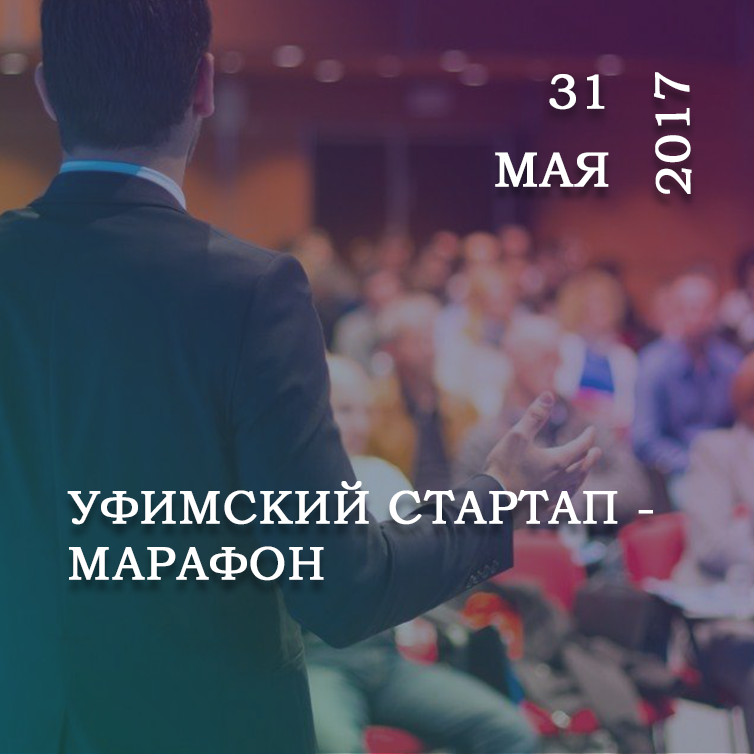 10:00-11:00​Регистрация участников10:15-11:00Просмотр видеороликов образовательного курса «Путеводитель по инновациям 3.0»11:00-11:05Приветственное слово:Представитель  Государственного комитета Республики Башкортостан по информатизации и вопросам функционирования системы «Открытая Республика»11:05-12:05Мастер-класс "Привлечение инвестиций в стартап-проект: к кому идти, что говорить и как не облажаться"Кирил Лисовец, партнёр венчурного фонда Futurico Ventures (Москва)12:05-12:30Мастер-класс "Как ресторан доставки Farfor из Уфы с помощью IT-решений вырос в федеральную сеть с оборотом более 1 млрд рублей в год"Константин Чернышков, технический директор IT-компании SMENA (Уфа)12:30-13:00Тема уточняетсяНиколай Пацков, основатель и генеральный директор ООО "ДокЛаб" (конструктор документов FreshDoc, Уфа)13:00-13:30Мастер-класс "ДоДо Пицца: путь к успеху"Марат Исламов, управляющий "ДоДо Пицца" (Уфа)13:30-14:30Обеденный перерыв14:30-15:00Мастер-класс "Как мы приняли участие в акселерационных программах и привлекли стартовые инвестиции от самого активного бизнес-ангела России"Андрей Пастухов и Илья Тавлияров, основатели и руководители GrammyGo (ООО "Музрэнктех", Уфа)15:00-17:30Питч-сессия для авторов инновационно-технологических и ИТ-проектов17:30-18:00Подведение итогов и награждение